КОНСУЛЬТАЦИЯ ДЛЯ РОДИТЕЛЕЙ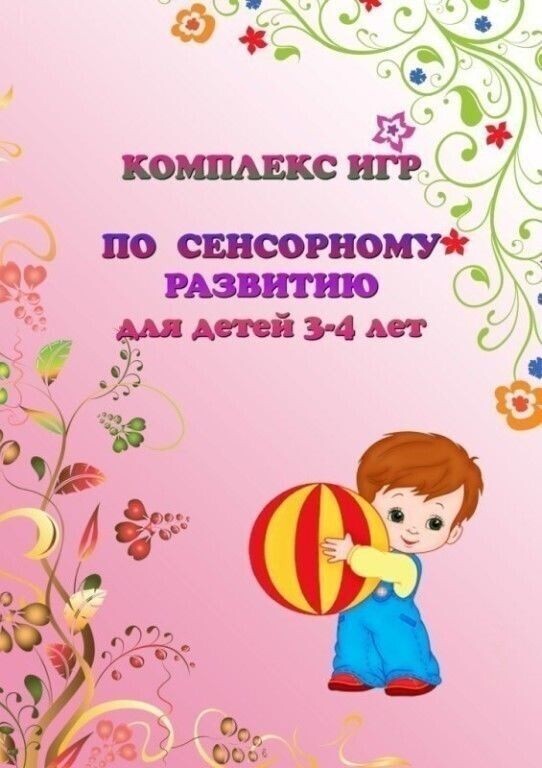 Воспитатель: Широковская О.В.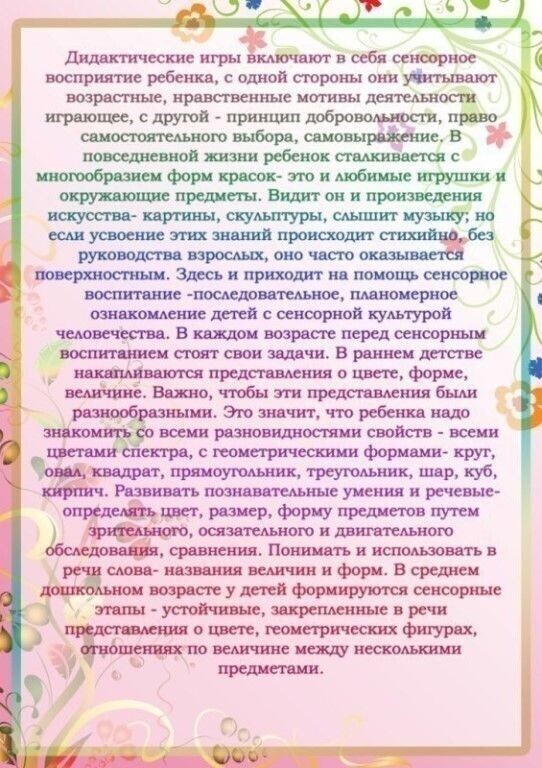 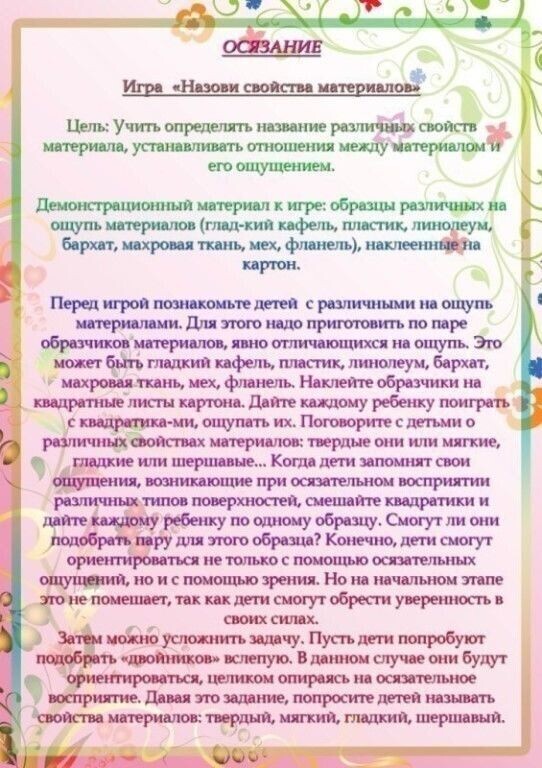 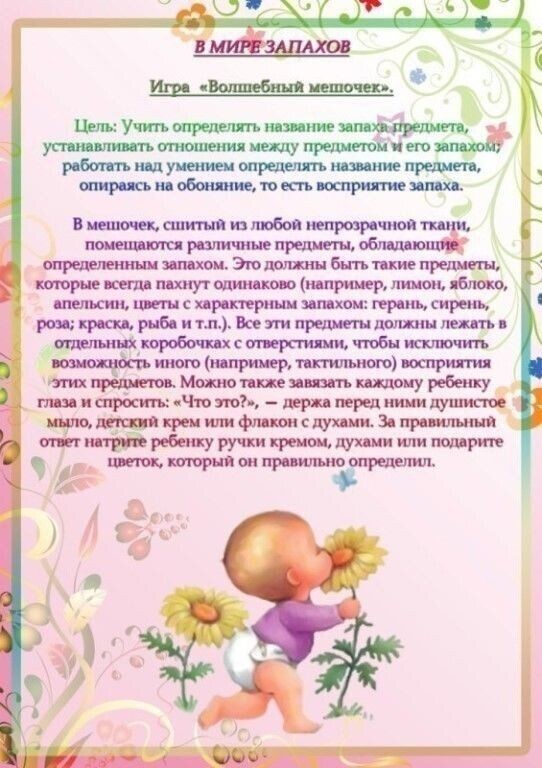 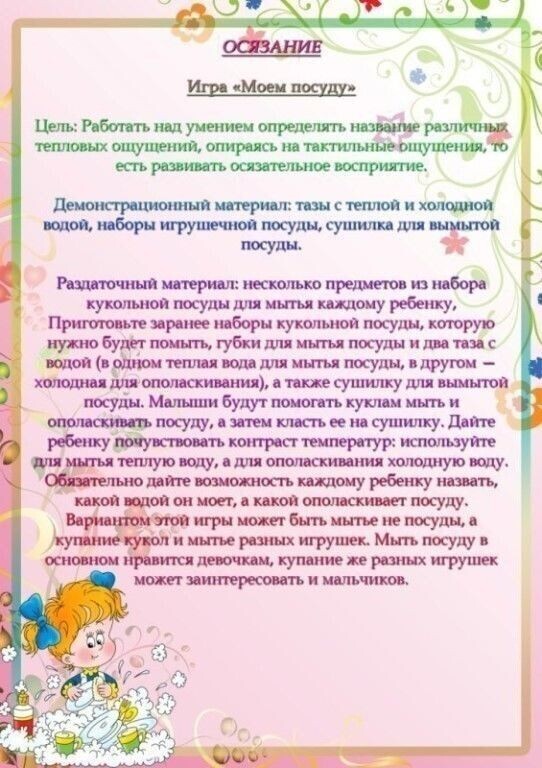 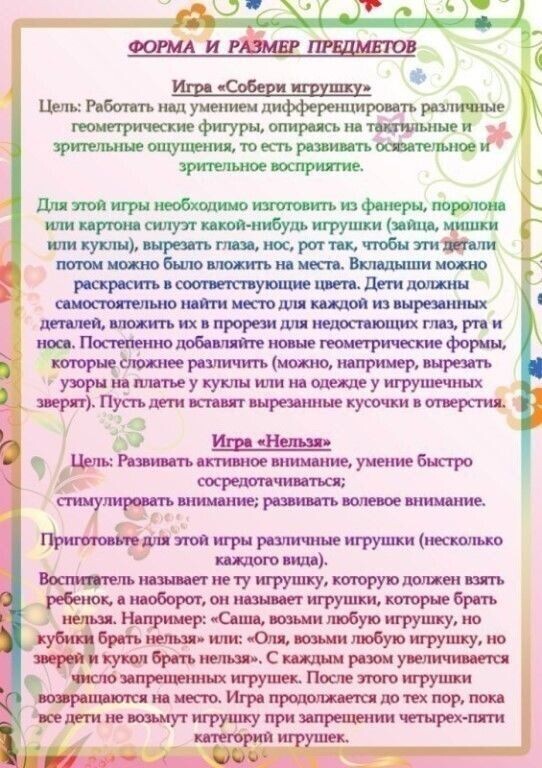 